CHAPTER 12					     Food, Soil, and Pest ManagementCore Case Study: Golden Rice: Grain of Hope or an Illusion?Poor children that lack Vitamin _____ are likely to go blind and are susceptible to common infectious diseases.In 1999, how did scientists, Potrykus and Beyer, help solve this problem?12-1: What is Food Security and Why Is It Difficult to Attain?Is there enough food in the world for everyone to have food security? _______What is the root cause of food insecurity? Micronutrients include ____________________ & ______________________Consequences of undernutrition include1. ____________________________________________2. ____________________________________________3. ____________________________________________Complications from malnutritionIron: ________________________________________________________________Vitamin A: ___________________________________________________________Iodine: ______________________________________________________________Famine (crop failures) occur from 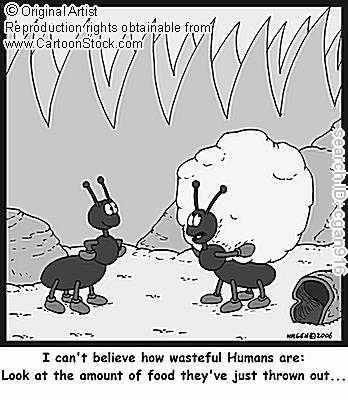 1. ____________________________________________2. ____________________________________________3. ____________________________________________4. ____________________________________________Consequences of Overnutrition1. ____________________________________________2. ____________________________________________3. _________________________________________________ billion people are sick because they do not eat enough, 
_____ billion people are sick because they eat too much.Annual Costs:Money spent annually by Americans on weight loss: ____________Projected cost to eradicate world hunger: ___________12-2: How Is Food Produced?Three systems produce most of our food1. ________________________________________ (     %)2. ________________________________________ (     %)3. ________________________________________ (     %)The three main grains worldwide are ____________, ____________, & _____________.Types of Agriculture:High Input (Industrialized) AgricultureUses ________________Requires inputs of: ____________________, ___________________, ____________________, __________________ & _________________.Main goal is to:_______________________________________________Forms of Industrialized Agriculture:Low Input (Traditional) Agriculture		Why is it a good idea for farmers to grow polycultures?Slash and Burn agriculture involves ___________ and clearing small plots of land, growing a _____________ of crops for a few years until the soil is _______________, and then shift to another plot.
	The Green RevolutionGoal: _________________________________________________________3 Requirements: 1. ______________________________________________________ 2. ______________________________________________________ 3. ______________________________________________________ The Second Green RevolutionGrain production has __________________ due to the Green RevolutionGenetic Engineering:Problems with traditional artificial selection1. ______________________________________________________ 2. ______________________________________________________ 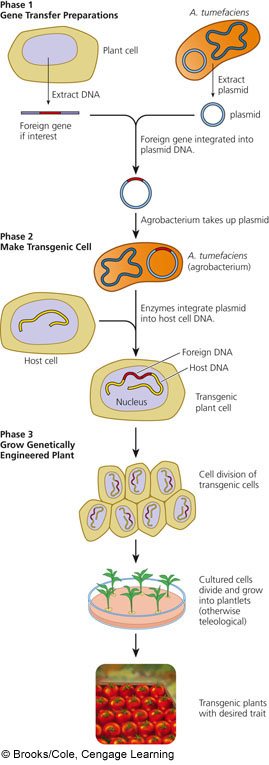 Soil: Some of this can be found on pg 281 in Science Focus. The rest you will get in class.	Topsoil provides:		1.  _________________________________________________________________		2.  _________________________________________________________________		3.  _________________________________________________________________		4.  _________________________________________________________________	Types of Weathering:Chemical Weathering_________________________________________________________________________________________b.  __________________________________________________________c.  __________________________________________________________d.  __________________________________________________________		3.  Organic Weathering	What determines soil type?				Typical Soil Make-Up		1.  _________________________________		____% Air		2.  _________________________________		____% Water3.  _________________________________		____ % Mineral Matter4.  _________________________________		____ % Organic Matter5.  _________________________________			a.  ___________________________	What happens in the:			b.  ___________________________		A layer?________________			c.  ___________________________		B layer?________________			d.  ___________________________Define:							Sketch and label a soil profile:		Soil Profile-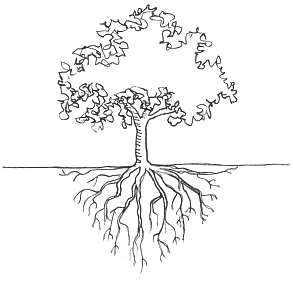 		Soil Horizons-			O Horizon-			A Horizon-			B Horizon-							C Horizon-				Humus-			Porosity-			Permeability-12-3: What Environmental Problems Arise From Food Production?	Using Figure 21-9, describe 5 major harmful environmental effects of food production.	What is soil erosion and what causes it?	Two Major Harmful Effects of Soil Erosion:		1.__________________________________________________________________		2.__________________________________________________________________	What is desertification?	Problems with Irrigation:	Industrialized food production requires about _____% of commercial energy in the US.	How does growing corn in the Midwest for ethanol production decrease production of          seafood in the Gulf of Mexico?	Industrialized Meat Production:	What is done with all of the livestock’s manure in the US?	Producing more meat will increase pressure on the _________ and __________ supply.12-4: How Can We Protect Crops from Pests More Sustainably?	What are pests?	In what situations are pests actually a good thing?	Pesticides:Where did humans get the idea to use chemicals as pesticides?	Why is Rachel Carson an important figure in environmental history?	Who regulates the sale and use of pesticides under what Act?	Is FIFRA working?	Alternatives to using pesticides:		1.__________________________________________________________________		2.__________________________________________________________________		3.__________________________________________________________________		4.__________________________________________________________________		5.__________________________________________________________________		6.__________________________________________________________________		7.__________________________________________________________________	Describe the Integrated Pest Management (IPM) program.12-5: How Can We Improve Food Security?	Governments use 3 main approaches to influence food production:List 2 of the 6 programs focused on saving children from poverty that you think are most important:	1.__________________________________________________________________	2.__________________________________________________________________12-6: How Can We Produce Food More Sustainably?	Define: Soil Conservation-	Methods farmers use to reduce soil erosion:		______ of the US’s original topsoil is gone.		What happened during The Dust Bowl?	Define: Organic Fertilizers-	Describe one way aquaculture can be practiced more sustainably.	Why is polyaquaculture a good idea?	Describe one way meat can be produced more efficiently and humanely.	Define: Organic Agriculture-	What must happen for crops to be certified as organic?Even though organic farming produces 20% less product, how do organic farmers make up for this?According to Figure 12-32, list 3 benefits to organic farming:	1.__________________________________________________________________		2.__________________________________________________________________		3.__________________________________________________________________	Why is buying locally grown food a good idea?MacronutrientFood SourceFunction/ImportancePlantation AgricultureGreenhousesSubsistence AgricultureIntensive AgricultureBiodiversity LossSoilWaterAir PollutionHuman HealthSalinizationWaterloggingAdvantagesGenetically EngineeredFoodsDisadvantagesGenetically EngineeredFoodsAdvantagesAnimal FeedlotsDisadvantagesAnimal FeedlotsAdvantagesAquacultureDisadvantagesAquacultureInsecticidesHerbicidesFungicidesRodenticidesFirst Generation PesticidesSecond Generation PesticidesBroad Spectrum AgentsNarrow Spectrum AgentsAdvantagesModern Synthetic PesticidesDisadvantagesModern Synthetic PesticidesControl PricesProvide SubsidiesLet marketplace decideTerracingContour and Strip PlantingAlley CroppingWindbreaksAnimal ManureGreen ManureCompost